Trinity United Church of Christ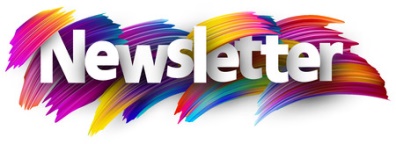 January 2022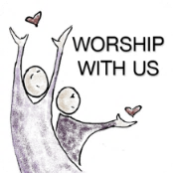 January 2: 		One service only at 10:15amMatthew 2: 1-12		“The Fourth Wiseman”January 9:		Installation of Leaders, CommunionJohn 2: 1-11	“New Beginnings”January 16: 	John 2: 13-22“Letting God of the Marketplace Theology”January 23:		John 3: 1-16“Born anew through Love”January 30:		John 4: 1-30 “Living Water”Masks are required in Orange/Red status.Masks highly recommended if in yellow/blue regardless of your vaccination status!Communion: Please pick up your communion wafer & cup as you enter the sanctuary.Offering:  Please place your gifts in the offering box or plate as you enter or leave worship.Contact Information321 W. 8th Street … Jasper, Indiana 47546(Corner of Clay & 8th Street)Mailing Address:   PO Box 386Jasper, Indiana 47547-0386Office Phone: 812-482-4090Office Hours: Monday – Thursday 9am – 1 pm & 2- 3 pmOffice email: trinityucc@psci.netWebsite:  htps://www.trinityjasperucc.orgOffice Administrator:  Taylor KleinhelterPastor:  Rev. Jane HillmanJanuary Monthly CalendarSu	 2		10:15 am 	Worship ONLY M 3       6:00 pm 	Property Team   T	4		7:00 pm	Outreach TeamTTH 			Returns from breakTH 6		7:00 pm	Worship TeamSU 9		Communion & Installation of Leaders9am 		    Women’s Guild                  Men’s Fellowship				Youth BreakfastM 10	Annual Reports Due!			5:15 pm 	Christian Education Team			7:00	pm 	Church CouncilT 11		 Newsletter articles dueT 18		4:00	pm 	Sunset ExtensionW 19	10:30 am UCC ClergySU 23	9:00 am 	Youth BreakfastTH 27	10:00 am	Ecumenical Clergy CouncilM 31	Newsletter Sent!Office closed December 23 – January 3,	and January 17, 20 and 24. Office closed every Friday!January Weekly CalendarSunday School – Sundays @ 9:00 am (No SS 1/2/2022) Confirmation – Wednesdays @ 5:30 pm(No Class 1/5)Circle of Concern – Fridays @ 7:00 amAA – Wednesdays & Fridays @ 7:00 pmPage 1PJ’s Ponderings…                                                                  January 2022Christmas is finished.  Once again we have been led to the manger to glimpse the Child who fulfills our hopes.  Again we have presented our gifts in gratitude for God’s great gift to us.  Again, the Holy Family has fled and disappeared.And again, we return to the world of everyday life and set our paths again toward the season of Epiphany, Lent and Good Friday, promising the Child and ourselves to pursue the goodwill promised at his birth to the world.  May the love and joy of new life surround us and support us as we once again leave the manger.                         ~  Wayne RoodChristmas seems to arrive so slowly and then quickly it passes us by.  Oh, how I wish we could just linger at the manger a little longer. What a joy to sit quietly beside the manger of love surrounded by the angelic voices proclaiming the birth of peace.  Perhaps this is why I leave out my nativity set year around.  I just can’t bring myself to pack away Jesus; I need Jesus alive and present in my life and ministry throughout the year.  I would like to challenge each of us not to pack away Jesus or let the nativity story be forgotten.  Rather, Let us keep the manger scene before us as a sign of hope.As our individual families and our Faith Family journeys into the New Year, we need to always keep before us the promise of the nativity.  Our gifts of gratitude are just as needed in January as they were in December.  In fact, the needs of others increase in the coldness of winter.  Let us not flee from our Christian responsibilities or disappear from our faith disciplines just because the holidays are behind us.   Jesus has been packed away here at Trinity.  It is my prayer that you will help proclaim the Good News throughout the Jasper community.  Take a moment and tell a neighbor or a friend about the acceptance and grace that God offers.  Tell others of your own birth of faith that been nurtured by worship, study, fellowship or service.I celebrate the love of the Christ Child, which is aglow in each heart.  Know that as we enter this New Year, I am praying for our Faith Family.                                                  ~ Love, Pastor Jane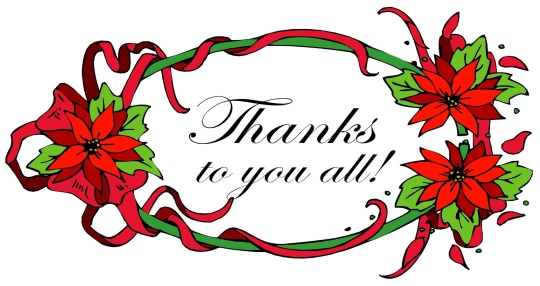 As your Pastor, I want to give God thanks for your kind words of appreciation, your thoughts & prayers and tokens of appreciation not only in celebration of my 35 years of ordination and Christmas but also throughout the year.  My medallion which says “Rooted in Love” will be a cherished memory of being an ordained UCC pastor. I also want to thank the Church Council for the Christmas gift.  The church is blessed by your generosity of time, talents and financial support as well as a faithful church staff.  May God’s spirit of hope, peace, love and joy bless us in the coming year.         Love, Pastor Jane                              Page 2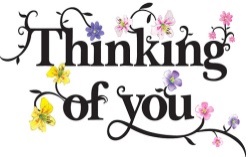 Jack Astrike				 	Northwood Retirement Community, Assisted Living                            				400 Pleasant View, Apt. # 1, Jasper, IN  47546 				(812-634-7920)Norma Blackgrave		St. Charles Health Campus, Rm. # 103									3150 St. Charles Street, Jasper, IN  47546Eloise Breidenbaugh	Northwood Retirement Community, Rm. # 504									2515 Newton Street, Jasper, IN  47546Corrine Clark				Legacy Living, 1850 IN-56, Rm. # 202- Jasper, IN 47546 	(812-482-3482)Mariemma Huebner 	Northwood Retirement Community, Assisted Living 	400 Pleasant View, Apt. # 23, Jasper, IN  47546  				(812-634-7945)Carrie Loveall				855 Missouri Street, Apt. # 17, Ferdinand, IN  47532  		(812-998-2010)Sherry Malone				660 Rumbach Ave. Apt. #322, Jasper, IN   47546  			(812-582-2721)Claire Rohleder			Legacy Living, 1850 IN-56, Rm. # 220- Jasper, IN 47546 	(812-482-3185)Violet Ruckriegel	        	1308 Vine Street, Apt. # 118, Jasper, IN 47546     			(812-827-6986)	Others to keep in thought and prayer…  Shirlene Dreher, David Fischer, Janice Sunderman,	Brian & Sandy Ferrell and Carol & Pete Rasche.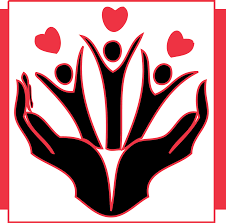 Within the Fellowship:  Our sympathy is extended to Connie Schmitt as the death of her brother, Kenny.Sydney Peters – home recovering from surgery on Monday, December 20, 2021. Randy Catt – 	is now dealing with lung cancer as he recovers from shoulder surgery at 							St. Charles Health campus, room # 309.Pray for those who continue to be stricken with Covid-19 throughout the world and those who grieve the loss of loved ones.   We give thanks for our health care workers!  Pray for those impacted by the devastations from wind & water & snow.Pray for ALL in need of healing; may God grant them strength and patience.Pray for those at the border, particularly the children who are alone and frightened.Pray for those killed by senseless violence, particularly those killed at school.Pray for our military, first responders and those in law enforcement.We continue to pray for people of Afghanistan and Americans who remain.Available Upper Room Devotionals – January/February 2022Page 3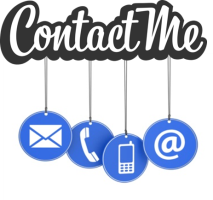 It is time once again to list some possible reasons you may want to give Pastor Jane a call or text her at 812-631-1147 or email  pastortrinity@psci.netWould you like to simply talk with Pastor? Do not hesitate to call her!Do you have a pastoral need?  Do you want to: get married, be baptized, join the church, receive Holy Communion, or be included in her prayers?  Pastor will only know your needs IF you tell her.Do you have a question or concern about:  a ministry or activity for which Pastor Jane has leadership responsibilities?  Talking to her directly is both helpful and respectful.Do you have an idea for a new ministry or do you want to share your gifts of time or talent?  Call Pastor!My thanks to all who have been excellent communicators in the past; our ministry together has been a blessing.    ~ Pastor Jane       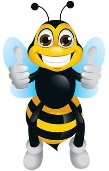 Page 4Youth (7th – 12th grades): 	1/9 & 1/23	Youth Breakfast			1/16, 1/30	ClassNote:  The kids will sing at the 10:15 am worship on January 23,if our Covid status is Yellow or Blue.* * * * * * * * * * * * * * * * * * * * * * * * * * * * * * * * * * * * * * * * * * * * * * * * * * * 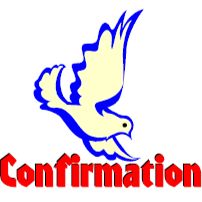 * * * * * * * * * * * * * * * * * * * * * * * * * * * * * * * * * * * * * * * * * * * * * * * * * * * VBS 2022 Director – Could it be YOU?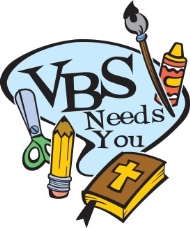 The Christian Education Ministry Team is seeking a passionate individual to lead the 2022 Vacation Bible School for the church youth and community. Please contact Greg Schnarr (812-630-8744) gregschnarr@hotmail.comor other CEMT member if interested. Thank you.        ~ Greg SchnarrPage 4Trinity Tree House 2022-2023 Registration Information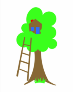 Those who have children presently attending the 2-day class will have Registration Packets sent home with the students following the Christmas break.  To hold a spot in the 3-day class, the form along with the following non-refundable fees:$35 registration, $35 Snack & Supply fee and the $95 September tuition payment must be mailed back to the Registrar by the date given in the letter.Younger siblings of any present Trinity Tree House student have an early opportunity to register for the 2-day class beginning August 2022.  To register please call Susan McGovren at 812-482-5684 as soon as possible to request a registration form.  The form, along with the following nonrefundable fees:  $35 registration, $35 Snack & Supply fee and $80 September tuition payment are due to the Registrar by January 10, 2022.  Children must be 3 years of age by August 1, 2022, to be eligible for the 2-day class.  Open enrollment begins on January 24, 2022.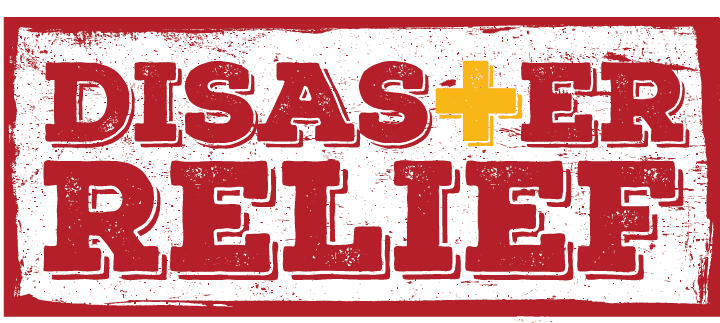 Immediately following the tornados on Friday, December 10, 2021, the Indiana – Kentucky Conference Disaster Preparedness and Response Ministry Team (DPRMT) became involved in frequent meetings with the KY Volunteer Organizations Active in Disaster (VOAD) as they assess the situation in KY following deadly storms. Mayfield and Bowling Green were hit hard; the team continues to gather information about how we can help in those and other areas. When we have that plan, we will share it with the Conference.   Donations to aide in the tornado recovery efforts can be made through Trinity Church; they will be sent when information becomes available.  Please clearly mark your donations.Snow & Parking LotsWhen it snows, our Property Team decides when to hire someone to plow our four parking lots; typically plowing happens when there is around three inches of snow, and we know the temperature will remain below freezing.  Our goal is to have the parking lots ready for worship and pre-school. We handle our sidewalks with volunteers who use our snow blower and shovels, so the cleaning may not all happen at the same time.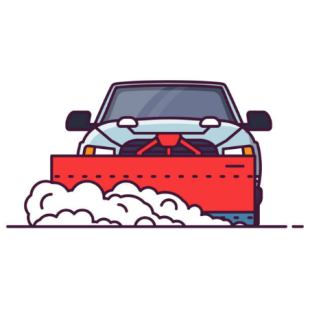 Some of you have asked why the orange poles are sticking up from the circle drive parking lot. This parking lot has no curbs around the perimeter, with parking bump blocks in front of each parking space. These blocks are attached to the concrete; if the snowplow would hit one of these parking blocks it could break up the concrete. So, poles are put out to stop any potential damage to our parking lot and to help the folks doing the snow plowing.   Thank you to all who help keep everyone safe and our facility available for use.                                 ~ Mark BlackgravePage 5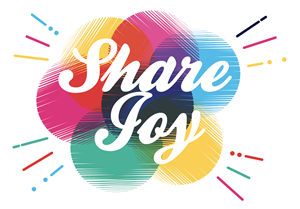 Thank you to our 9 Sunday School kids and 4 Confirmands for leading the Children’s Christmas worship on December 5.  The sanctuary was ALIVE and filled with joy.  A special shout out to Kari & Adam Roth for directing the play, along with Pastor Jane.Thank you to the Women’s Guild for hosting the all-church Christmas reception!   Also a big thank you to all who donated the various goodies.Thank you for supporting the 2021 Cookie Walk.  We had 77 different kinds of cookies.  The profit was $1,498.75+ which was the second best since the event began in 2011.Thank you for your generosity:  children were given winter clothing; 2 families were given a special Christmas and the church continues to receive your gifts for our ministries.Thank you for your donations of poinsettias; they added to the beauty of the church.Thank you to all who put up and will take down the Christmas decorations.  Many persons took upon the various responsibilities which was a blessing.Thank you to those who continue to provide special music, especially in the absence of the Kid’s choir and the Gather & Sing choir.  We look forward to returning to a YELLOW/BLUE Covid status so that the choirs can sing.Thank you to Dan & Sarah Sergesketter for leading worship on December 26 and our thanks to John Kahle and David Hubster for leading worship on January 2, 2022.Please join me in thanking those completing their terms on Council (Mark Blackgrave, John Kahle and Pamela Catt) for their dedication and leadership these past years.  We are also appreciative of all those who have served on various teams and now are moving to other ministries; thank you for sharing your time and talents with Trinity Church.It will be a joy to have a full nine person Council beginning in January 2022.  Thank you to Kurt Vonderheide, David Hubster, Lisa Kincer, John Schnarr & Rod Kalb for joining the team.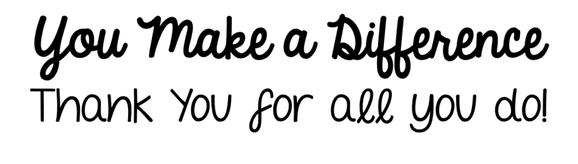 Date										Worship Attendance							Sunday School AttendanceDecember 5						8:00 am	- 22		10:15 am - 64			        9 Kids/Youth      5 Adults		Second Sunday of Advent		Total - 86			December 12						8:00 am	- 22		10:15 am - 46		             4 Kids/Youth      3 Adults	Third Sunday of Advent			Total - 68		December 19						8:00 am	- 20		10:15 am - 50	                   4 Kids/Youth      4 Adults	Fourth Sunday of Advent		Total	- 70	Page 6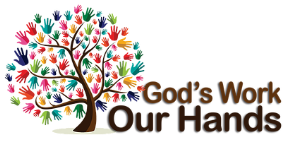 ●     Initial Envelope						     $5 helps cover the cost of the envelopes.●    Loose Offering Goal						$1 per household each Sunday!●    Sunday School Offering 				Help your children become good stewards!●    Maintenance contributions         	Help fund the non-budget repair costs.Outreach Opportunities 					       			 									Food Bank DonationsJanuary   												           				 					Breakfast Snack BarsFebruary     		Blankets of Love	 				 				Goal 	$   400       	     Pasta & Spaghetti SauceMarch	        	Lenten Project – Habitat for Humanity 	Goal	$  5,000 			Hamburger & Tuna HelperApril 	         		Lenten Project – Habitat for Humanity		Goal $   5,000            Canned VegetablesMay	         		One Great Hour of Sharing 					Goal $   400	  	     	     Canned Chicken, Tuna SalmonJune	         		VBS Mission Project-TBD		 				Goal $   800		    	     Boxed Macaroni & CheeseJuly 	         		Christmas in July	      							Goal $   500	        	     Canned FruitAugust			Thank you for supporting Strassenfest         		     					CerealSeptember     	College Gift Cards	      						Goal $   300	        	     Paper ProductsOctober          	Neighbors in Need	 							Goal $   400		          Boxed Dressing MixNovember     	Clothe the Children	 							Goal $   3,000		    Peanut Butter & JellyDecember     	Gift to the Christ Child Gifts – 2 families receive Christmas      SoupRemember - Your gift of Time & Talents are equal to any offering!God’s Home Improvement – The DomeThe Decision:  On December 10, Your Church Council voted unanimously to accept the bid from Jasper Lumber to make repairs to the exterior windows of the Sanctuary Dome. The approved bid came in right under $37,000 with the work starting in the spring of 2022.   The Council deems this to be a necessary repair to our sanctuary needing immediate attention.  We appreciate the work thus far by the GHI team led by John McGovren.  As a reminder:  In August, the Church Council employed Technical Assurance (TA) to pinpoint the problem with the water infiltration around the windows in the dome.  TA came back with recommendations and a plan.  Bids were then sought to perform the work. Jasper Lumber’s bid was in line with the estimated cost and thus the Church Council accepted the bid upon recommendation of the GHI team. We look forward to this GHI project as Jasper Lumber starts and finishes this work.The Funding:  Currently, the God’s Home Improvement (GHI) account balance is around $16,000.  All this money was designated for interior and exterior repairs to the sanctuary. No interior work of the ceiling can be done until we know the water infiltration issues are eliminated. The Church Council is hoping that additional donations will be made to the GHI account, to completely fund this project.  We do have access to some money in our reserves that could pay the difference, if needed.  The Giving: Please consider a monetary donation for these badly needed repairs to our sanctuary.  Checks can me made out to the Trinity UCC (mark them for GHI) and dropped off in the offertory collection box/plate by the door of the sanctuary or sent to the office.  We look forward to your help in this effort.  Any additional money collected beyond the money for the exterior work will go toward the repairs to the interior of our sanctuary			                   ~ Mark Blackgrave, Council President 2021 Page 7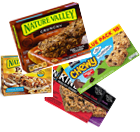 Thank you to everyone who continues to donate, especially during the busy
	holiday season. Your thoughts and kindness do not go unnoticed and are 	greatly appreciated. We hope everyone has a safe and happy holiday season! 		Our Mission Money at work…  This year’s budget included $750 to the Lincolnland Association under Church at Large.  We received word that our $750 was part of $1,000 donated to the Afghan newcomers.  Here is a quote from Reverend Paul Fraser, the moderator of the Lincolnland Association.“Our $1,000 gift for the Afghan newcomers has resulted in 96 pairs of kids’ winter gloves, 12 adult winter gloves, 24 kids’ knit hats, 12 adult knit hats, 4 pairs of men’s boots, 4 pairs of women’s boots and 9 pairs of kids’ athletic shoes arriving at Team Rubicon for prompt distribution at Camp Atterbury.  Thank you for helping to make this a reality for people who need to feel our welcome.”Thank you from Bellewood & Brooklawn:		“Wishing you & yours a joyous holiday season! Thank you for your support and prayers this year!”    Clothe the Children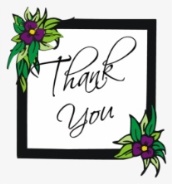 The $2,390 collected purchased clothing for 8 families, including 14 kids.	Gifts to the Christ Child supported 2 families with over 45 gifts! What generous hearts here at Trinity!!  This Christmas, we purchased gift cards for 2 families including our 2021 Adopt-A-Family who we have been helping throughout the year. These Christmas gifts given end our financial aid to them, but please continue to keep them in your prayers. The second family: mom, dad and 2 daughters will become our 2022 Adopt-A-FamilyO’Tannenbaum Days Cookie WalkThanks to everyone who helped make the Annual Trinity Women’s Guild Cookie walk a success. Each year the walk is a part of the “O’Tannenbaum Days”. This year we made $1,498.75. It was our second best year. Once again, we had many people comment on the many different kinds of goods we had to offer. There were people waiting to come in at 7:30am on Saturday morning and the doors didn’t open until 8am. Thanks again to all of you and start thinking about what you can make next year!			                                  ~Judy HubsterPage 8January 2022 - Worship ParticipantsJanuary 2		Second Sunday after Christmas – One Service @ 10:15 am	Bible Reader: David Hubster											Worship Leader: John Kahle	Usher:	David Hubster														Organist: Mary Ann Weisheit	Media Tech:	 Adam Roth												     Media Producer: Mark BlackgraveJanuary 9 	Installation of Leaders, Communion	Bible Readers: Bill Small, Heather Goodhue		     		Acolyte: Madison Mauck						Organist: 		Sarah Sergesketter										Special Music:  Alexander Thomas	Time with Children: Pastor Jane										SS Teacher: Kari Roth 		Usher: 	8:00 am	Bill Small												Communion Prep: Susan McGovren	Ushers & Lock-up:	10:15 am 		Heather Goodhue and Judy Hubster		         	Media Techs: Adam Roth, Nichole Lechner		  				Media Producer:  Nichole Lechner	January 16	Second Sunday after Epiphany 	Bible Readers: Doug Bawel & Suellen Seng, Melissa Blackgrave	Organist: Mary Ann Weisheit									 		Acolyte: Mya Uebelhor	Time with Children: Heather Goodhue			    		  		SS Teacher: Heather Goodhue	Ushers:	8:00 am 	Doug Bawel & Suellen Seng	Ushers & Lock-up: 10:15 am	Kevin & Melissa Blackgrave				Media Techs: Kurt Vonderheide, John Kahle           	  		Media Producer: John KahleJanuary 23 	Third Sunday after Epiphany 	Confirmation Liturgist & Acolyte: Lillie Campbell 			Organist: Mary Ann Weisheit				Time with Children: Audra Jahn								  		SS Teacher: Audra Jahn			Usher:		8:00 am Linda Troxler										Ushers: 	10:15 am	Jan and Rod Kalb		Media Techs: Kurt Vonderheide, Adam Roth    	  			Media Producer: Kurt VonderheideJanuary 30	Fourth Sunday after Epiphany	Bible Readers: Selena & Kurt Vonderheide, Kaiden & Karsen Roth	Organist: Mary Ann Weisheit				  		   				   	Acolyte: Parker Jahn 	Time with Children: Alexander Thomas 					       	SS Teacher: Meghan Premuda				Ushers: 	8:00 am 	Selena & Kurt Vonderheide 				Ushers & Lock-up: 	10:15 am 	Roth Family 		Media Techs: Kurt Vonderheide, Nichole Lechner			Media Producer: Doreen LechnerPage 9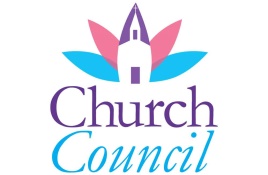                     December Council HighlightsApproved unanimously the appointments of 3 people to fill 2022 Council vacancies:David Hubster & Kurt Vonderheide as Co-Presidents and Lisa Kincer as the secretary.Welcomed Rod Kalb and John Schnarr to the 2022 Council.Accepted and approved the bid from Jasper Lumber for repairs to the windows in the dome for $36,635.Approved unanimously to designate a corporate donation of $250 to 2022 Adopt- a-Family mission, as the medical needs of this family are substantial.Approved that Rod Kalb and Mary Ann Weisheit as authorized signatures, along with Susan McGovren for the church’s checking account.2022 Church Council reorganization:David Hubster:			Co-President, Safe Church Liaison 	Kurt Vonderheide:	Co President, GHI Team and Technology Liaison 	Susan McGovren:		Treasurer, Outreach Ministry Team Liaison, Budget/Finance LiaisonJohn Schnarr:			Financial Secretary, Memorial and Stewardship Teams LiaisonLisa Kincer:				Secretary, Personnel Team LiaisonRod Kalb:					Worship Ministry Team LiaisonHeather Goodhue:	Christian Education Ministry Team Liaison MaryAnn Weisheit:	Parish Life Ministry Team Liaison, Nominating Team Liaison David Peters:			Property Ministry Team LiaisonThank you from Mark:I am personally grateful to the volunteers that stepped up upon the untimely death of Denise Schnell who planned on being Council President.  She will be missed by her church and family.I would like to thank my council colleagues who continue their work for the church. I would also like to thank the two colleagues that will end their terms, John Kahle and Pamela Catt. It was an honor to serve as a leader with you on the Church Council.Lastly, I want to give a big shout-out to all who helped me throughout my leadership over these past five years. It was greatly appreciated.  Please continue to support David and Kurt as I leave my council leadership role. Thank you!In Christ’s Service, Mark Blackgrave, Church Council President 2021Page 10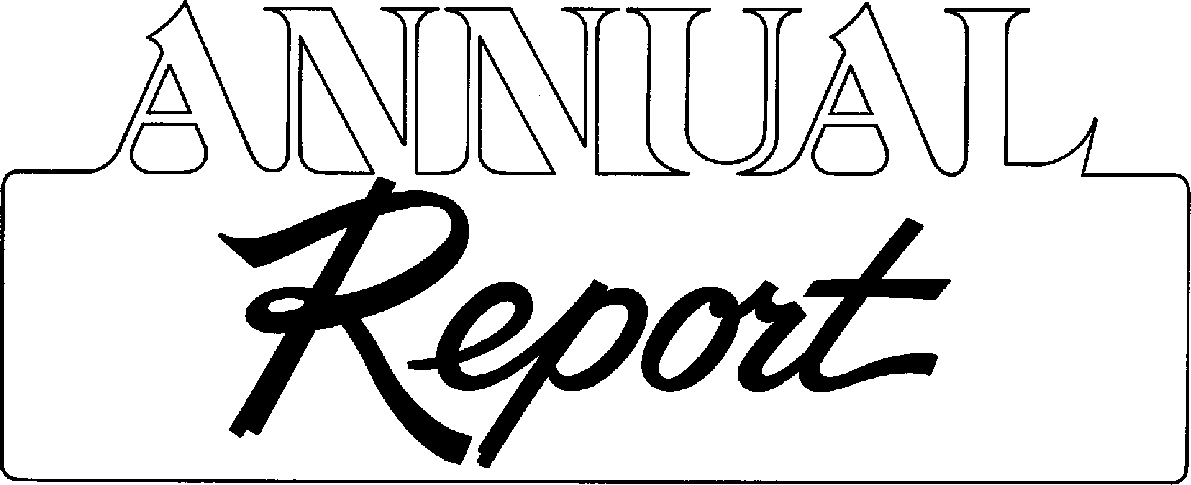 Annual Reports are due no later than January 10, 2022!Yes, you can send them earlier!Reports are needed from the following:  Council President & Audit (Mark)						    		Finance Team 	(Susan)Vice-President & Worship Team (Pamela)				  	Property Team (David P.)Council Decisions & Stewardship Team (John K.)			Outreach Team (Jan)	Memorial Team & Parish Life (Mary Ann W.)				Music Ministry (Sarah)Christian Ed. Team (David H.) 										Women’s Guild (Heather/Judy)		Trinity Tree House Preschool (Patty)							God’s Home Improvement – (John M.)Pastor’s Ponderings & Pastoral Relations (Pastor Jane)	From the Church Records, 2022 Budget, Membership list (Office Administrator)Reports should highlight your ministry in 2021 and give a sneak preview of the ministry joys and challenges coming our way in 2022.Financial Reports: Submit them as soon as you have reconciled with the bank.  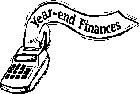 Financial Secretary & Memorial Financial Report (John S.) Treasurer & TTH Financial Report (Susan)					Women’s Guild (Sylvia)Thanks to all for your cooperation in preparing & submitting your reports in a timely manner.2021 Year-end Contributions – thank you for your gifts!We need ALL monies into the church by December 30th.ALL 2021 bills need to be in the church office no later than Friday, December 31st.Any monies or bills received after this deadline will go into the 2022 report.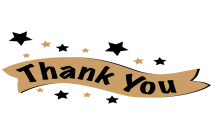 2021 Financial Statements will be available in the entrance beginning January 16, 2022.The Annual Report will be reviewed & approved at the Annual Meeting – February 27, 2022.Page 11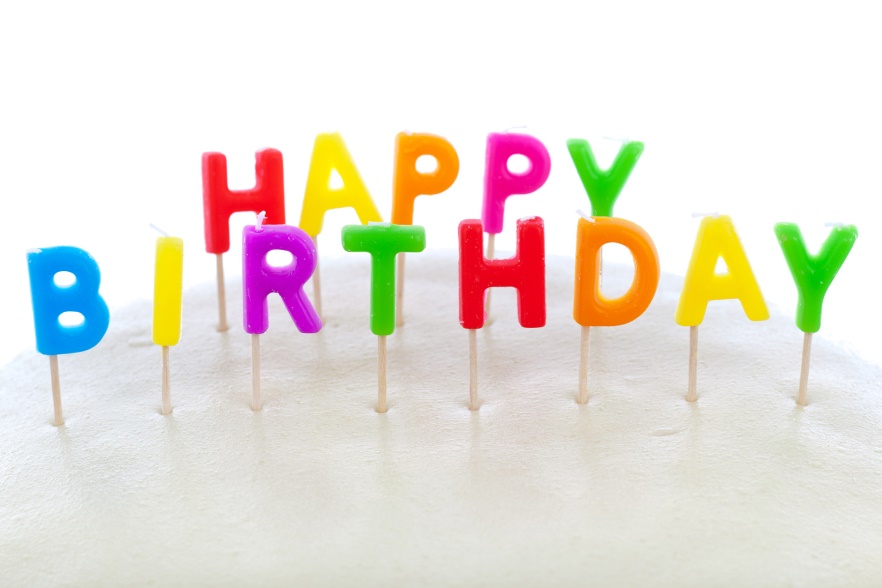 January Birthdays  Sandra Ferrell				2							           					Gavin Aull					20Brady Hobson				3						                					Gavin Uebelhor		24Melissa Hafele			4									 			Hunter Beard			26Jema Hafele				4												Kaine Bressette		27Rachael Lindauer		4														Ronan Bressette		27Connie Schmitt			5														Reagan Fleck			27	Evon Manz				6														Kevin Blackgrave		28Jennifer Whelan		6														Carol Ellis					28John Bottorff			7												    		Hazel Premuda			28Carrie Loveall			8    													Hailey Knebel			30Jeriamie Campbell	10											    January AnniversariesPhilip Hafele				10																				    Date	 	  YearJeff Adams				13										Ray & Mary Ann Bawel		   1/2		        68Alene Frank				15										George & Evon Manz			   1/6			   32Lisa Schmidt				15										Rich & Sonia Klem			        1/9			   40Curt Brinkman			16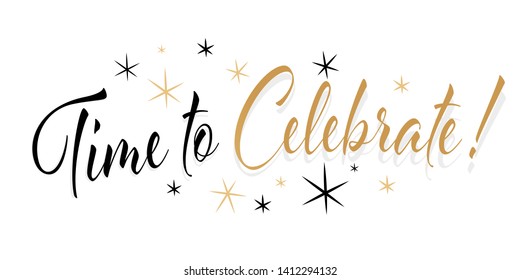 Helen Seemann		18Peyton Blackgrave	19Page 12